CPEM N° 46CURSO: 1RO AÁREA: INGLÉSTrabajo práctico N°8POSSESSIVE PRONOUNSSUBJECT PRONOUNS AND POSSESSIVE PRONOUNSLOOK AT THE CHART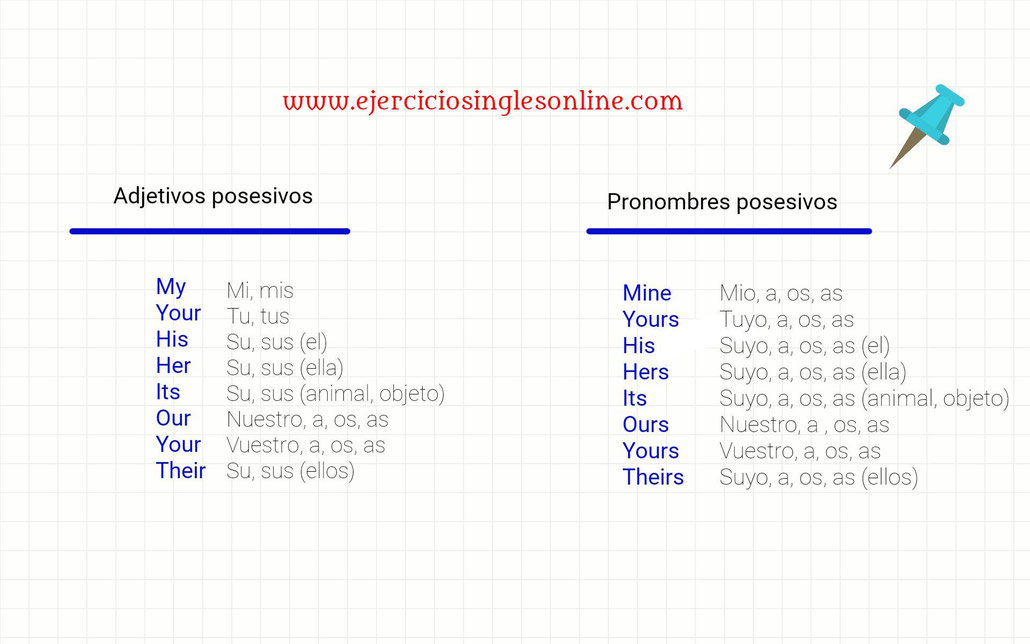 EXERCISES: -REALIZA LOS EJERCICIOS ONLINE EN EL SIGUIENTE ENLACE, Y COMPRUEBA LAS RESPUESTAS (EJERCICIOS 1 Y 2). https://www.ejerciciosinglesonline.com/new-exercises/ex1-pronombres-personales-adjetivos-posesivos/ SUBJECT PRONOUNPOSSESSIVE PRONOUNSINGULARSINGULARIMYHEHISSHEHERITITSPLURALPLURALWEOURYOUYOURTHEYTHEIR 